               EMMANUEL EPISCOPAL DAY SCHOOL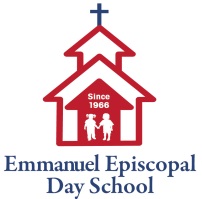                                  5181 Singleton Way                       Virginia Beach, VA 23462-4241                           Eeds.emmanuelvb@gmail.comPlease complete the form below and return it to the Day School officeEnrollment is on a first come, first served basisCost is $100.00 per session and payment must accompany registration formPlace and X beside the camp your child is registering for:___________  Session #1, Monday-Thursday, July 27-30, Mrs. Atkinson/Mrs. Eaken		It’s A Bug’s Life-Campers will explore the many insects God gave us to help take care of His big, beautiful world.  We will have tons of fun as we creep and crawl on our nature hikes, sing some silly songs to get our wiggles out, and make some insect inspired works of art.___________  Session #2, Monday-Thursday, August 3-6, Mrs. Rictor/Mrs. Bardeen		Space Camp-Campers will have an out of this world experience as they rocket into space.  The Earth’s Solar System neighbors will be introduced, astronauts, and constellations-imaginary dot-to-dot pictures in the sky.Please Print ClearlyCamper’s Name: ________________________ Age: ___ (3-6 years) DOB:________ Gender:___Address:_______________________________________________________________________Primary Email:__________________________________ Primary Phone:___________________NOTE:  Camp teachers for each session will contact you at the above email address the week prior to the first day of camp with more information.Parent/Guardian’s Name:____________________________________ Phone: ______________Parent/Guardian’s Name: ___________________________________  Phone: ______________Emergency Name and Phone (someone other than listed above)Name:______________________________________________Phone: ____________________Relationship to child: ____________________________________________________________Camper’s Special Needs or Allergies: ______________________________________________________________________________________________________________________________I do ____ I do not ____  give permission for Emmanuel Episcopal Day School to use photos or videos of my child on their website or Facebook page.ALL CAMPERS MUST BE POTTY TRAINEDAmount paid: ________________________________ Date: ______________ Check #:________